1.PRISJETI SE KNJIŽEVNIH DJELA KOJE SMO ČITALI I POPUNI TABELU.2. RIJEŠI UKRŠTENICU(ODGOVORE UPISUJ VODORAVNO)PTICE O KOJIMA PJEVA VITOMIR NIKOLIĆSTILSKA FIGURA-LIVADA KRAJ REKE SANJASTILSKA FIGURA-SAMO ZVIŽDANJE JASNO SE ČUJEKNJIŽEVNI ROD3. RIJEŠI REBUSE I DOBIĆEŠ NAZIVE KNJIŽEVNIH DJELA                     „               „,                                                                                  UZ      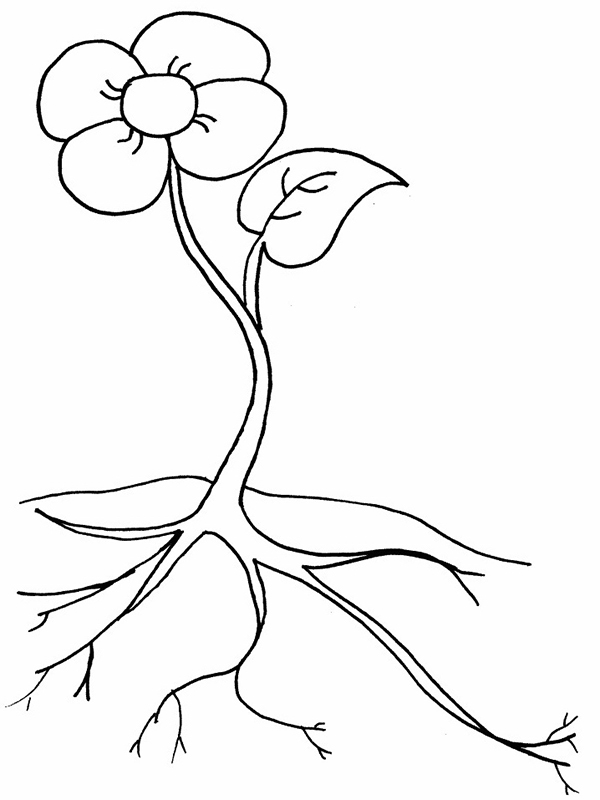 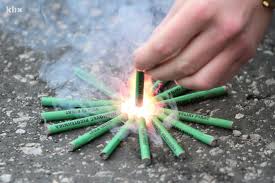 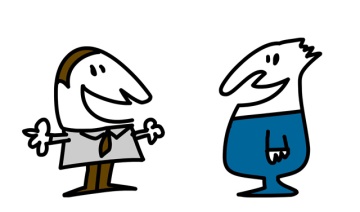 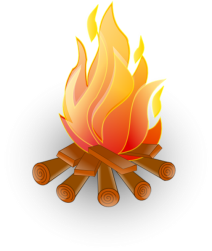 DJELOAUTORKNJIŽEVNI ROD          KNJIŽEVNI ROD          KNJIŽEVNA VRSTADUŠAN RADOVIĆJABLANOVA MOBABAJKAAVANTURISTIČKIROMANNARODNA BASNANARODNA BASNAV.ILIĆŽENIDBA KRALJA VUKAŠINA